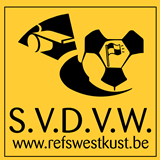 Seizoen 2014-2015  Pronostiek 1Voor alle leden en sponsors! Schrijf dit over of druk deze pagina af! Ingevulde exemplaar terugbezorgen aan de pronomeester of via mail uiterlijk op vrijdag 12 september 2014 om 14u00 op pronostiek@refswestkust.be.Naam :                                                                                               Schiftingsvraag :Aantal gemaakte doelpunten in deze wedstrijden  :                          DatumReeksWedstrijd1,2 of XUitslag12/09/14JPL – speeldag 7Standard – KV Oostende14/09/14JPL – speeldag 7RC Genk – Club Brugge14/09/144e Klasse A – speeldag 4Eernegem – Standaard Wetteren14/09/144e Klasse A – Speeldag 4Boezinge – Sporting West14/09/141e provinciale WVL  – speeldag 3De Ruiter – Zwevegem14/09/141e provinciale WVL – Speeldag 3Adinkerke – Langemark13/09/143e provinciale A – speeldag 3Proven – Jonkershove13/09/143e provinciale A – speeldag 3Diksmuide – KFC Poperinge13/09/14Premier League – Speeldag 4Arsenal – Manchester City14/09/14Primera Division – Speeldag 3Real Madrid – Atletico Madrid 